Utrjevanje – glagol (6. april-10. april)Podčrtaj glagole.Brat mi rad kaj izmakne, ne da bi me vprašal.Sandra, kar ti govori z njim.Včasih se premalo učim.Gostje bi se radi že poslovili.Učenci nestrpno čakamo zvonjenje.Iz skupine besed bi povedala, knjiga, nas, čaka, bo mislil, je razkril, vsebina, užitek, marsikdo, preberita izpiši glagole. Določi jim osebo, število in časovno obliko.Izpiši glagol, ki je v pogojniku: __________________________Izpiši glagol, ki je v velelniku: __________________________Spodnje besedilo pretvori tako, da bodo glagoli v POGOJNIKU.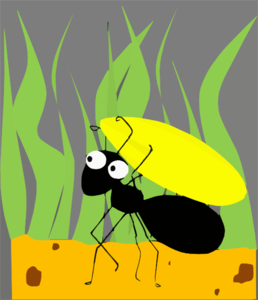 Katja je stopila v vrt. Kaj zagleda? Mravlje, ki pridno delajo: ena nosi belo zrno, drugi dve se trudita z velikansko drobtino kruha, tretja hiti nekam stran, četrta … Katja je občudovala delavne živalce in si mislila: »Ko bom velika, bom tudi jaz pomagala doma pri delu!«Primer: Katja BI STOPILA v vrt.  Povedi napiši v povednem, velelnem in pogojnem naklonu.Primer: Ana (brati) knjigo. Povedni (lahko je v vseh časih, jaz sem izbrala sedanjik) = Ana bere knjigo.Velelni (samo v sedanjiku) = Ana, beri knjigo.Pogohni (samo v sedanjiku) = Ana bi brala knjigo.Reditelj (zbrisati) tablo.Povedni nakl.:Velelni nakl.:Pogojni nakl.: Učenci (oditi) po pouku domov.Povedni nakl.:Velelni nakl.:Pogojni nakl.:Sestra (skuhati) čaj.               Povedni nakl.:Velelni nakl.:Pogojni nakl.:Janja (speči) kruh.Povedni nakl.:Velelni nakl.:Pogojni nakl.:Katera oblika je pravilna. Podčrtaj jo.Deklici sta veselo stopale / stopali za materjo.Bosta v nedeljo prišle / prišli na obisk?Neznani ženski sta stopile / stopili skozi vrata.Zvečer se bova oglasili / oglasile pri vas.Matevž je našel / je najdel izgubljeno denarnico.Prihodnje leto bomo bili / bomo osmošolci.GLAGOLOSEBAŠTEVILOČAS